PressemitteilungVom: 08.06.2016Bruchköbel, 08.06.2016 – Die EPA GmbH bietet innovative Filterlösungen für nahezu alle Bereiche in Industrie und Handwerk – für jeden Bedarf ein passendes Filter.Saubere Netz- und Steuerleitungen sind heute zwingend erforderlich und die Qualität der elektrischen Energieversorgung wird immer mehr zu einem zentralen Thema. Für einen störungsfreien Betrieb von Geräten und Anlagen in verschiedenen Umgebungen sowie die Einhaltung gesetzlich geforderter Grenzwerte sind Filtereinrichtungen daher in der Regel ein Muss. Häufig wird das Thema EMV (elektromagnetische Verträglichkeit) im Zuge dessen mit unterschiedlichen Normen, Vorschriften und komplexen Theorien in Verbindung gebracht. Dabei handelt es sich um nachvollziehbare elektrische Phänomene – für welche die EPA GmbH die passenden Lösungen hat.Mit mehr als 30 Jahren Erfahrung ist EPA kompetenter Partner für EMV-Produkte und Dienstleistungen, und gehört hier zugleich zu den führenden Anbietern. Als Spezialist für Frequenzumrichter und Funkentstörkomponenten hat sich das mittelständische Unternehmen inzwischen in allen Bereichen der Industrie etabliert. Komplette EMV-Lösung aus einer HandOb Standard oder kundenspezifisch – EPA hat für jeden die passende Filterlösung. Von EMV-Messungen über die Ergebnisanalyse und Auswahl der passenden Filterlösung bis hin zur Fertigung: Durch lückenloses EMV-Consulting wird eine individuelle Beratung garantiert, mit der die EMV-Lösung optimal auf Ihre Bedürfnisse abgestimmt wird.Gerade kundenspezifische Lösungen müssen mechanisch und elektrisch optimiert sein und haben häufig nur wenig Montageplatz zur Verfügung. Hier ist das Know-how von EPA gefragt. Von Eingangs- über Netz-, Motoren- und Ausgangsfilter bis hin zu Sinusfilter und Drosseln: EPA liefert, was Sie brauchen. Auch Sonderlösungen können jederzeit schnell entwickelt sowie Anfragen und Aufträge kurzfristig bearbeitet werden. Alle Produkte von EPA unterliegen zudem strengen Qualitätskontrollen: Es werden nur hochwertige Materialien verarbeitet und die fertigen Produkte vor Auslieferung nochmals geprüft. Durch jahrelang gesammeltes Know-how bietet das Unternehmen innovative Technik zu fairen Kosten, die Ihre Produkte zukunftsfähig macht. Firmen Vita:Die EPA GmbH wurde 1988 als Vertriebsgesellschaft für Frequenzumrichter gegründet. Durch den untrennbaren Zusammenhang zwischen der elektrischen Antriebstechnik und der EMV, wurde 1995 das Produktportfolio um Funkentstör-Komponenten erweitert und mit der Herstellung von EMV-Filtern aus eigener Entwicklung begonnen. Inzwischen ist EPA ein bekannter Markenname, wenn es um qualitativ hochwertige Netzfilter und EMV-Produkte geht. Angetrieben durch die steigende Bauteildichte der Leistungselektronik und dem vermehrten Einsatz von allstromsensitiven Fehlerstrom-Schutzschaltern hat sich das Unternehmen in den vergangenen 15 Jahren durch intensive Forschung & Entwicklung zum Marktführer in der Ableitstromtechnik entwickelt. EMV-Messungen, Inbetriebnahmen sowie individuelle Beratung und kundenspezifische Sonderlösungen runden das Portfolio ab. Diese außergewöhnliche, bereichsübergreifende Kompetenz in Antriebs-, EMV- und Ableitstromtechnik macht die EPA GmbH zu dem Partner in allen Belangen.www.epa.de – Telefon: +49 (0) 6181 9704-0 – info@epa.de Kontakt:Katharina Bonkosch, katharina.bonkosch@epa.de, +49 (0) 6181 9704-13Alexander Mayer, alexander.mayer@epa.de, +49 (0) 6181 9704-21Bildmaterial:Link zu hochauflösenden Fotos: https://epa.de/pm/PM_Bilder_EMV-Filter.zip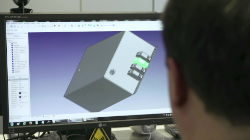 EPA_kundenspezifiche_Filterkonstruktion.jpgDurch lückenloses EMV-Consulting mit individueller Beratung werden EMV-Lösung optimal auf die Bedürfnisse des Kunden abgestimmt.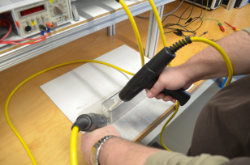 EPA_ Filter_Qualitätskontrolle.jpgAlle EPA Produkte unterliegen strengen Qualitätskontrollen.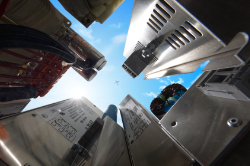 EPA_ Filterwelt.jpgDas EPA Portfolio bietet für nahezu jede Anwendung in Industrie und Handwerk die passende Filterlösung.Weiter Information: Detailinformationen finden Sie in unserem EMV-Katalog mit umfangreichem Wissenskompendium rund um die EMVhttps://epa.de/download/de/02_Kataloge/02.01_EMV/EMV-Gesamtkatalog_EPA_hohe_Aufloesung.pdf